Project NameFinal Report  ESA Template Ver.2.1, Issue date: 04Jan2018  “EUROPEAN SPACE AGENCY CONTRACT REPORT”The work described in this report was done under ESA contract. Responsibility for the contents resides in the author or organisation that prepared it.”“The copyright in this document is vested in [Company]. This document may only be reproduced in whole or in part, or stored in a retrieval system, or transmitted in any form, or by any means electronic, mechanical, photocopying or otherwise, either with the prior permission of [Company] or in accordance with the terms of ESTEC Contract no [Contract no].Table of contents:1	Introduction	42	Background and project objectives	43	Service(s) developed and users and customers	44	Preparation, execution and outcomes of the Pilot stage	55	Preliminary strategy for the commercial roll-out	56	conclusions	57	Appendix - PRODUCT / SERVICE BROCHURE	7AcronymsIntroductionBriefly introduce here the project partners, their roles and the project history. Suggested length of the text (i.e. not including any pictures/diagrams): 1 page.TextPictures and/or diagrams (if/as appropriate)Background and project objectivesThis section provides the background context and the main project objectives. Priority shall be given to the market/business landscape relevant to the developed service by the project. Technical aspects shall be elaborated only as much as required to fully understand the relevant business context.Suggested text length: 2 pages.TextPictures and/or diagrams (if/as appropriate)Service(s) developed and users and customersThis section shall elaborate on the service developed and offered by the project and on the involved users and customers. A high-level service architecture should be used to show how the service solution(s) has been implemented.Again, only major technical aspects shall be elaborated and only as much as required to fully understand the service(s).Suggested text length: 3 pages. In the case that the project has developed more than one single main service, the most important services should be identified and for each of them the information above needs to be presented. In this case, this text section may be longer than 3 pages and the overall 30 page limit for the FREP is less stringent.TextPictures and/or diagramsPreparation, execution and outcomes of the Pilot stageThis section shall present the main activities carried out during the preparation and execution of the pilot stage and the results of the pilot activities.To substantiate the results of the pilot stage it is suggested to use:-	Graphs and tables (e.g. extracted from the POSR)-	Pictures of users accessing the service during the pilot-	KPI data and analysisSuggested text length of the text: 5 pagesTextPictures and graphs/tablesPreliminary strategy for the commercial roll-out Leveraging on the results of the Pilot stage and on any other relevant aspects, a preliminary commercial roll-out strategy shall be presented in this section. In case of any sales occurred before the completion of the project, these have to be properly highlighted in this section as this is a major achievement. Also any PR/Marketing activities have to be highlighted in this section.Suggested length of the text: 2 pagesTextPictures and/or diagrams (if/as appropriate)conclusionsHere the contractor may conclude the FREP with any other import/relevant statements. Typical statements include: How well the initial project objectives have been metMajor achievement (e.g. sales) and lessons learnt of the projectCommercial roll-outNext stepsWeb links to websites of the companies where the product / service can be purchasedSuggested length of the text: 2 pages     TextPictures and/or diagrams (if/as appropriate)Appendix - PRODUCT / SERVICE BROCHURE Include here the 2-page brochure that was prepared for the Requirements Document, updated/improved as relevant. The brochure shall be a concise yet stunning communications tool using attractive images. It shall give clear messages to your customers stating why your product/service is so great in a language which is correctly judged for your targeted customers.The example below refers to the general brochure of ESA Business Applications.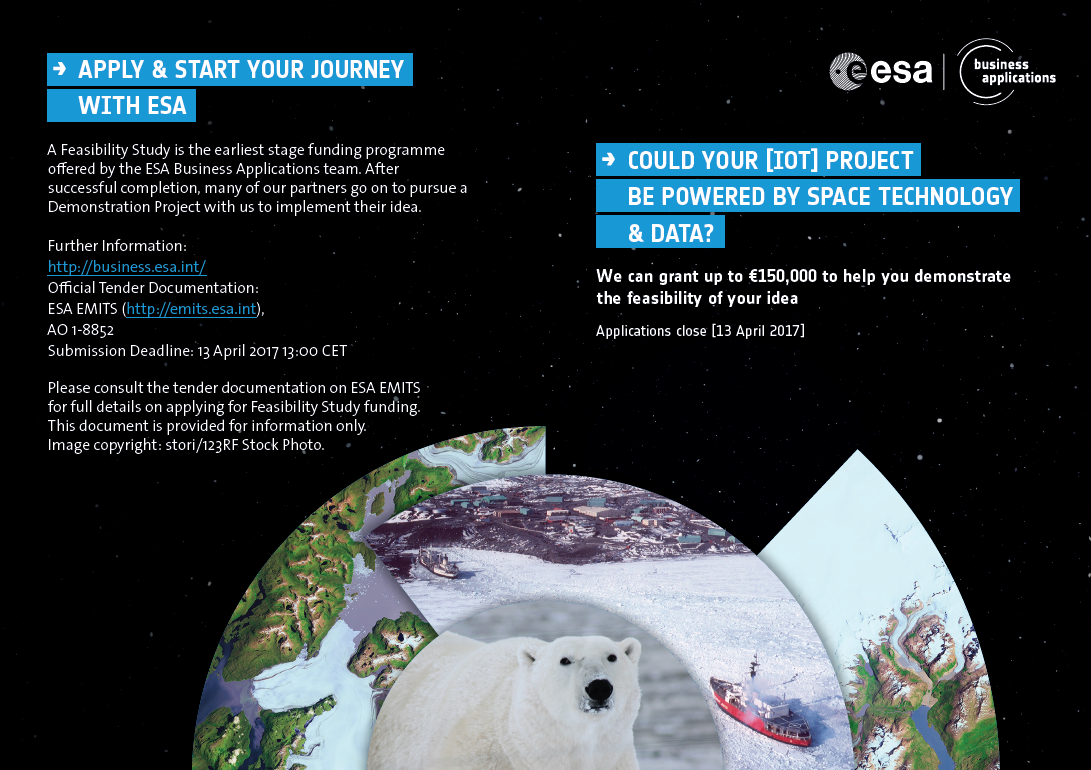 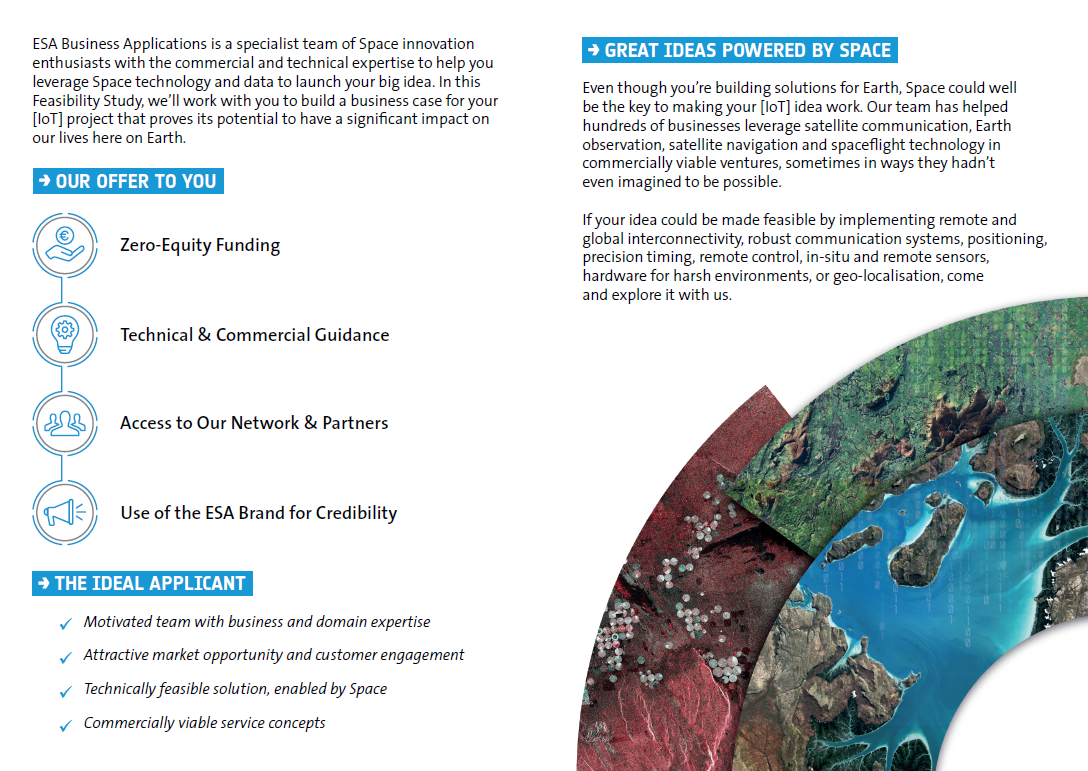 TagDescriptionFREPFinal REPortxxxxxxxxx…